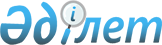 Алтынсарин ауданының 2017-2019 жылдарға арналған аудандық бюджеті туралы
					
			Мерзімі біткен
			
			
		
					Қостанай облысы Алтынсарин ауданы мәслихатының 2016 жылғы 21 желтоқсандағы № 53 шешімі. Қостанай облысының Әділет департаментінде 2016 жылғы 30 желтоқсанда № 6769 болып тіркелді. Мерзімі өткендіктен қолданыс тоқтатылды
      Алтынсарин аудандық мәслихаты ШЕШІМ ҚАБЫЛДАДЫ:
      1. Алтынсарин ауданының 2017-2019 жылдарға арналған аудандық бюджеті тиісінше 1, 2 және 3 қосымшаларға сәйкес, оның ішінде 2017 жылға мынадай көлемдерде бекітілсін:
      1) кірістер – 1848897,0 мың теңге, оның ішінде:
      салықтық түсімдер бойынша – 495018,0 мың теңге;
      салықтық емес түсімдер бойынша – 3947,0 мың теңге;
       негізгі капиталды сатудан түсетін түсімдер бойынша – 5539,0 мың теңге;
      трансферттер түсімі бойынша – 1344393,0 мың теңге;
      2) шығындар – 1878220,0 мың теңге;
      3) таза бюджеттік кредиттеу – 22432,5 мың теңге, оның ішінде:
      бюджеттік кредиттер – 37438,5 мың теңге;
      бюджеттік кредиттерді өтеу – 15006,0 мың теңге;
      4) қаржы активтерімен операциялар бойынша сальдо – 4480,0 мың тенге, оның ішінде:
      қаржы активтерін сатып алу – 4480,0 мың тенге;
      5) бюджет тапшылығы (профициті) – -56235,5 мың теңге;
      6) бюджет тапшылығын қаржыландыру (профицитін пайдалану) – 56235,5 мың теңге.
      Ескерту. 1-тармақ жаңа редакцияда - Қостанай облысы Алтынсарин ауданы мәслихатының 29.11.2017 № 128 шешімімен (01.01.2017 бастап қолданысқа енгізіледі).


      2. 2017 жылға арналған аудандық бюджетте облыстық бюджеттен берілетін бюджеттік субвенциялар көлемі 1299592,0 мың теңге сомасында көзделгені ескерілсін.
      3. 2017 жылға арналған аудандық бюджетте республикалық бюджеттен трансферттер көзделгені ескерілсін:
      1) Қазақстан Республикасында мүгедектердің құқықтарын қамтамасыз ету және өмір сүру сапасын жақсарту жөніндегі 2012-2018 жылдарға арналған іс шаралар жоспарын іске асыруға 2017 жылға 3554,0 мың теңге;
      2) "Өрлеу" жобасы бойынша шартты ақшалай көмекті енгізуге 2017 жылға 1846,0 мың теңге;
      3) еңбек нарығының дамуына 2017 жылға 7975,0 мың теңге;
      4) тілдік курстар бойынша тағылымдамадан өткен мұғалімдерге қосымша ақы төлеуге 2017 жылға 1419,0 мың теңге;
      5) оқу кезеңінде негізгі қызметкерді алмастырғаны үшін мұғалімдерге қосымша ақы төлеуге 2017 жылға 2071,0 мың теңге;
      4. 2017 жылға аудандық бюджетте облыстық бюджеттен трансферттер қарастырылғаны ескерілсін:
      1) сандық білім беру инфрақұрылымын қамтамасыз ету үшін 32668,0 мың теңге;
      2) Жұмыспен қамту жол картасы 2020 бойынша 2016 жылы кәсіби қайта даярлауға жіберілгендерді оқытуға 1834,0 мың теңге;
      3) оралмандар мен көшіп келушілер үшін тұрғын үйдің (аренда) жалдау шығындарын өтеу бойынша 358,0 мың теңге;
      4) бухгалтерлерді оқытуға 984,0 мың теңге;
      5) арнайы мақсаттағы аудитті өткізу бойынша 1000,0 мың теңге;
      6) жануарлардың энзоотиялық аурулары бойынша ветеринарлық іс-шараларды жүргізу бойынша 1386,0 мың теңге;
      7) инсинераторларды қолдану арқылы биологиялық қалдықтарды пайдаға асыру үшін 3213,0 мың теңге;
      8) Новоалексеевка ауылына су құбырлары мен таратушы желілерін салу үшін 6281,0 мың теңге;
      5. 2017 жылға Алтынсарин ауданының жергілікті атқарушы органның резервін бекітуге 3000,0 мың теңге;
      6. 2017 жылға аудандық бюджетті атқару процесінде секвестрлеуге жатпайтын бюджеттік бағдарламалардың тізбесі осы шешімнің 4-қосымшасына сәйкес бекітілісін.
      7. 2017 жылға кенттердің, ауылдардың, ауылдық округтердің бюджеттік бағдарламалар тізбесі осы шешімнің 5-қосымшасына сәйкес бекітілісін.
      8. 2017 жылға ауылдық округтер, кенттер, ауылдар арасында жергілікті өзін-өзі басқару органдарына трансферттерді бөлу осы шешімнің 6-қосымшасына сәйкес бекітілсін.
      9. Осы шешім 2017 жылдың 1 қаңтардан бастап қолданысқа енгізіледі.
      КЕЛІСІЛДІ
      "Алтынсарин аудандық әкімдігінің
      экономика және қаржы бөлімі"
      мемлекеттік мекемесінің басшысы
      ____________________ Е. Павлюк Алтынсарин ауданының 2017 жылға арналған бюджеті
      Ескерту. 1-қосымша жаңа редакцияда - Қостанай облысы Алтынсарин ауданы мәслихатының 29.11.2017 № 128 шешімімен (01.01.2017 бастап қолданысқа енгізіледі). Алтынсарин ауданының 2018 жылға арналған бюджеті Алтынсарин ауданының 2019 жылға арналған бюджеті 2017 жылға арналған аудандық бюджетті атқару процесінде секвестрлеуге жатпайтын бюджеттік бағдарламалардың тізбесі 2017 жылға арналған аудан кенттері, ауылдары, ауылдық округтерінің бюджеттік бағдарламаларының тізбесі
      Ескерту. 5-қосымша жаңа редакцияда - Қостанай облысы Алтынсарин ауданы мәслихатының 29.11.2017 № 128 шешімімен (01.01.2017 бастап қолданысқа енгізіледі). 2017 жылға арналған жергілікті өзін-өзі басқару органдарына берілетін трансферттердің ауылдар, кенттер, ауылдық округтар арасында бөлінуі
      Ескерту. 6-қосымша жаңа редакцияда - Қостанай облысы Алтынсарин ауданы мәслихатының 13.10.2017 № 109 шешімімен (01.01.2017 бастап қолданысқа енгізіледі).
					© 2012. Қазақстан Республикасы Әділет министрлігінің «Қазақстан Республикасының Заңнама және құқықтық ақпарат институты» ШЖҚ РМК
				
      Сессия төрағасы

А. Лингер

      Алтынсарин аудандықмәслихатының хатшысы

Б. Есмұханов
Мәслихаттың
2016 жылғы 21 желтоқсандағы
№ 53 шешіміне 1-косымша
Санаты
Санаты
Санаты
Санаты
Санаты
Сомасы(мың теңге)
 Сыныбы
 Сыныбы
 Сыныбы
 Сыныбы
Сомасы(мың теңге)
Ішкі сыныбы
Ішкі сыныбы
Ішкі сыныбы
Сомасы(мың теңге)
Ерекшелігі
Ерекшелігі
Сомасы(мың теңге)
Атауы
Сомасы(мың теңге)
 I. КІРІСТЕР
1848897,0
1
 Салықтық түсімдер
495018,0
1
01
Табыс салығы
216635,0
1
01
2
Жеке табыс салығы
216635,0
1
03
Әлеуметтiк салық
134596,0
1
03
1
Әлеуметтік салық
134596,0
1
04
Меншiкке салынатын салықтар
99834,0
1
04
1
Мүлiкке салынатын салықтар
68163,0
1
04
3
Жер салығы
1039,0
1
04
4
Көлiк құралдарына салынатын салық
24885,0
1
04
5
Бірыңғай жер салығы
5747,0
1
05
Тауарларға, жұмыстарға және қызметтерге салынатын iшкi салықтар
41571,0
1
05
2
Акциздер
900,0
1
05
3
Табиғи және басқа да ресурстарды пайдаланғаны үшiн түсетiн түсiмдер
34008,0
1
05
4
Кәсiпкерлiк және кәсiби қызметтi жүргiзгенi үшiн алынатын алымдар
5829,0
1
05
5
Ойын бизнесіне салық
834,0
1
07
Басқа да салықтар
622,0
1
07
1
Басқа да салықтар
622,0
1
08
Заңдық маңызы бар әрекеттерді жасағаны және (немесе) оған уәкілеттігі бар мемлекеттік органдар немесе лауазымды адамдар құжаттар бергені үшін алынатын міндетті төлемдер
1760,0
1
08
1
Мемлекеттік баж
1760,0
2
Салықтық емес түсiмдер
3947,0
2
01
Мемлекеттік меншіктен түсетін кірістер
917,0
2
01
5
Мемлекет меншігіндегі мүлікті жалға беруден түсетін кірістер
911,0
2
01
7
Мемлекеттік бюджеттен берілген кредиттер бойынша сыйақылар
6,0
2
04
Мемлекеттік бюджеттен қаржыландырылатын, сондай-ақ Қазақстан Республикасы Ұлттық Банкінің бюджетінен (шығыстар сметасынан) қамтылатын және қаржыландырылатын мемлекеттік мекемелер салатын айыппұлдар, өсімпұлдар, санкциялар, өндіріп алулар
310,0
2
04
1
Мұнай секторы ұйымдарынан түсетін түсімдерді қоспағанда, мемлекеттік бюджеттен қаржыландырылатын, сондай-ақ Қазақстан Республикасы Ұлттық Банкінің бюджетінен (шығыстар сметасынан) қамтылатын және қаржыландырылатын мемлекеттік мекемелер салатын айыппұлдар, өсімпұлдар, санкциялар, өндіріп алулар
310,0
2
06
Басқа да салықтық емес түсiмдер
2720,0
2
06
1
Басқа да салықтық емес түсiмдер
2720,0
3
Негізгі капиталды сатудан түсетін түсімдер
5539,0
3
01
Мемлекеттік мекемелерге бекітілген мемлекеттік мүлікті сату
4000,0
3
01
1
Мемлекеттік мекемелерге бекітілген мемлекеттік мүлікті сату
4000,0
3
03
Жердi және материалдық емес активтердi сату
1539,0
3
03
1
Жерді сату
1539,0
4
Трансферттердің түсімдері
1344393,0
4
02
Мемлекеттiк басқарудың жоғары тұрған органдарынан түсетiн трансферттер
1344393,0
4
02
2
Облыстық бюджеттен түсетiн трансферттер
1344393,0
Функционалдық топ
Функционалдық топ
Функционалдық топ
Функционалдық топ
Функционалдық топ
Сомасы(мың теңге)
Функционалдық кіші топ 
Функционалдық кіші топ 
Функционалдық кіші топ 
Функционалдық кіші топ 
Сомасы(мың теңге)
Бюджеттік бағдарламалардың әкімшісі
Бюджеттік бағдарламалардың әкімшісі
Бюджеттік бағдарламалардың әкімшісі
Сомасы(мың теңге)
Бюджеттік бағдарлама
Бюджеттік бағдарлама
Сомасы(мың теңге)
Атауы
Сомасы(мың теңге)
II. ШЫҒЫНДАР
1878220,0
01
Жалпы сипаттағы мемлекеттік қызметтер
233495,2
01
1
Мемлекеттiк басқарудың жалпы функцияларын орындайтын өкiлдi, атқарушы және басқа органдар
195963,8
01
1
112
Аудан (облыстық маңызы бар қала) мәслихатының аппараты
13451,0
01
1
112
001
Аудан (облыстық маңызы бар қала) мәслихатының қызметін қамтамасыз ету жөніндегі қызметтер
13284,2
01
1
112
003
Мемлекеттік органның күрделі шығыстары
166,8
01
1
122
Аудан (облыстық маңызы бар қала) әкімінің аппараты
68611,4
01
1
122
001
Аудан (облыстық маңызы бар қала) әкімінің қызметін қамтамасыз ету жөніндегі қызметтер
68110,6
01
1
122
001
Аудан (облыстық маңызы бар қала) әкімінің қызметін қамтамасыз ету жөніндегі қызметтер
68110,6
01
1
122
003
Мемлекеттік органның күрделі шығыстары
500,8
01
1
123
Қаладағы аудан, аудандық маңызы бар қала, кент, ауыл, ауылдық округ әкімінің аппараты
113901,4
01
1
123
001
Қаладағы аудан, аудандық маңызы бар қаланың, кент, ауыл, ауылдық округ әкімінің қызметін қамтамасыз ету жөніндегі қызметтер
101736,0
01
1
123
022
Мемлекеттік органның күрделі шығыстары
12165,4
01
2
Қаржылық қызмет
4000,0
01
2
459
Ауданның (облыстық маңызы бар қаланың) экономика және қаржы бөлімі
4000,0
01
2
459
010
Жекешелендіру, коммуналдық меншікті басқару, жекешелендіруден кейінгі қызмет және осыған байланысты дауларды реттеу
4000,0
01
9
Жалпы сипаттағы өзге де мемлекеттiк қызметтер
33531,4
01
9
458
Ауданның (облыстық маңызы бар қаланың) тұрғын үй-коммуналдық шаруашылығы, жолаушылар көлігі және автомобиль жолдары бөлімі
9867,9
01
9
458
001
Жергілікті деңгейде тұрғын үй-коммуналдық шаруашылығы, жолаушылар көлігі және автомобиль жолдары саласындағы мемлекеттік саясатты іске асыру жөніндегі қызметтер
6822,8
01
9
458
013
Мемлекеттік органның күрделі шығыстары
3045,1
01
9
459
Ауданның (облыстық маңызы бар қаланың) экономика және қаржы бөлімі
22237,0
01
9
459
001
Ауданның (облыстық маңызы бар қаланың) экономикалық саясаттын қалыптастыру мен дамыту, мемлекеттік жоспарлау, бюджеттік атқару және коммуналдық меншігін басқару саласындағы мемлекеттік саясатты іске асыру жөніндегі қызметтер 
19387,0
01
9
459
015
Мемлекеттік органның күрделі шығыстары
2850,0
01
9
472
Ауданның (облыстық маңызы бар қаланың) құрылыс, сәулет және қала құрылысы бөлімі
1426,5
01
9
472
040
Мемлекеттік органдардың объектілерін дамыту
1426,5
02
Қорғаныс
886,6
02
1
Әскери мұқтаждар
886,6
02
1
122
Аудан (облыстық маңызы бар қала) әкімінің аппараты
886,6
02
1
122
005
Жалпыға бірдей әскери міндетті атқару шеңберіндегі іс-шаралар
886,6
02
1
122
005
Жалпыға бірдей әскери міндетті атқару шеңберіндегі іс-шаралар
886,6
04
Білім беру
1199003,0
04
1
Мектепке дейінгі тәрбие және оқыту
98854,0
04
1
464
Ауданның (облыстық маңызы бар қаланың) білім бөлімі
98854,0
04
1
464
009
Мектепке дейінгі тәрбие мен оқыту ұйымдарының қызметін қамтамасыз ету
29156,0
04
1
464
040
Мектепке дейінгі білім беру ұйымдарында мемлекеттік білім беру тапсырысын іске асыруға
69698,0
04
2
Бастауыш, негізгі орта және жалпы орта білім беру
1057706,8
04
2
123
Қаладағы аудан, аудандық маңызы бар қала, кент, ауыл, ауылдық округ әкімінің аппараты
2793,0
04
2
123
005
Ауылдық жерлерде балаларды мектепке дейін тегін алып баруды және кері алып келуді ұйымдастыру
2793,0
04
2
464
Ауданның (облыстық маңызы бар қаланың) білім бөлімі
971718,3
04
2
464
003
Жалпы білім беру
959521,3
04
2
464
006
Балаларға қосымша білім беру 
12197,0
04
2
465
Ауданның (облыстық маңызы бар қаланың) дене шынықтыру және спорт бөлімі 
26271,0
04
2
465
017
Балалар мен жасөспірімдерге спорт бойынша қосымша білім беру
26271,0
04
2
472
Ауданның (облыстық маңызы бар қаланың) құрылыс, сәулет және қала құрылысы бөлімі
56924,5
04
2
472
022
Бастауыш, негізгі орта және жалпы орта білім беру объектілерін салу және реконструкциялау
56924,5
04
9
Бiлiм беру саласындағы өзге де қызметтер
42442,2
04
9
464
Ауданның (облыстық маңызы бар қаланың) білім бөлімі
42442,2
04
9
464
001
Жергілікті деңгейде білім беру саласындағы мемлекеттік саясатты іске асыру жөніндегі қызметтер
14501,0
04
9
464
005
Ауданның (облыстық маңызы бар қаланың) мемлекеттік білім беру мекемелер үшін оқулықтар мен оқу-әдiстемелiк кешендерді сатып алу және жеткізу
14274,2
04
9
464
007
Аудандық (қалалалық) ауқымдағы мектеп олимпиадаларын және мектептен тыс іс-шараларды өткiзу
882,0
04
9
464
015
 Жетім баланы (жетім балаларды) және ата-аналарының қамқорынсыз қалған баланы (балаларды) күтіп-ұстауға қамқоршыларға (қорғаншыларға) ай сайынға ақшалай қаражат төлемі
6690,0
04
9
464
067
Ведомстволық бағыныстағы мемлекеттік мекемелерінің және ұйымдарының күрделі шығыстары
6095,0
06
Әлеуметтік көмек және әлеуметтік қамсыздандыру
102140,5
06
1
Әлеуметтiк қамсыздандыру
20630,9
06
1
451
Ауданның (облыстық маңызы бар қаланың) жұмыспен қамту және әлеуметтік бағдарламалар бөлімі
6881,9
06
1
451
005
Мемлекеттік атаулы әлеуметтік көмек 
113,9
06
1
451
016
18 жасқа дейінгі балаларға мемлекеттік жәрдемақылар
3922,8
06
1
451
025
"Өрлеу" жобасы бойынша келісілген қаржылай көмекті енгізу
2845,2
06
1
464
Ауданның (облыстық маңызы бар қаланың) білім бөлімі
13749,0
06
1
464
030
Патронат тәрбиешілерге берілген баланы (балаларды) асырап бағу 
13749,0
06
2
Әлеуметтік көмек
61584,1
06
2
451
Ауданның (облыстық маңызы бар қаланың) жұмыспен қамту және әлеуметтік бағдарламалар бөлімі
61584,1
06
2
451
002
Жұмыспен қамту бағдарламасы
19662,0
06
2
451
007
Жергілікті өкілетті органдардың шешімі бойынша мұқтаж азаматтардың жекелеген топтарына әлеуметтік көмек
5938,2
06
2
451
010
Үйден тәрбиеленіп оқытылатын мүгедек балаларды материалдық қамтамасыз ету
374,4
06
2
451
014
Мұқтаж азаматтарға үйде әлеуметтік көмек көрсету
18290,0
06
2
451
017
Мүгедектерді оңалту жеке бағдарламасына сәйкес, мұқтаж мүгедектерді міндетті гигиеналық құралдармен және ымдау тілі мамандарының қызмет көрсетуін, жеке көмекшілермен қамтамасыз ету
2577,5
06
2
451
023
Жұмыспен қамту орталықтарының қызметін қамтамасыз ету
14742,0
06
9
Әлеуметтік көмек және әлеуметтік қамтамасыз ету салаларындағы өзге де қызметтер
19925,5
06
9
451
Ауданның (облыстық маңызы бар қаланың) жұмыспен қамту және әлеуметтік бағдарламалар бөлімі 
19925,5
06
9
451
001
Жергілікті деңгейде халық үшін әлеуметтік бағдарламаларды жұмыспен қамтуды қамтамасыз етуді іске асыру саласындағы мемлекеттік саясатты іске асыру жөніндегі қызметтер
16704,0
06
9
451
011
Жәрдемақыларды және басқа да әлеуметтік төлемдерді есептеу, төлеу мен жеткізу бойынша қызметтерге ақы төлеу
203,5
06
9
451
050
Қазақстан Республикасында мүгедектердің құқықтарын қамтамасыз ету және өмір сүру сапасын жақсарту жөніндегі 2012 - 2018 жылдарға арналған іс-шаралар жоспарын іске асыру
3018,0
07
Тұрғын үй-коммуналдық шаруашылық
54976,4
07
1
Тұрғын үй шаруашылығы
16544,4
07
1
458
Ауданның (облыстық маңызы бар қаланың) тұрғын үй-коммуналдық шаруашылығы, жолаушылар көлігі және автомобиль жолдары бөлімі
991,4
07
1
458
003
Мемлекеттік тұрғын үй қорының сақтаулуын үйымдастыру
991,4
07
1
472
Ауданның (облыстық маңызы бар қаланың) құрылыс, сәулет және қала құрылысы бөлімі
15553,0
07
1
472
004
Инженерлік-коммуникациялық инфрақұрылымды жобалау, дамыту және (немесе) жайластыру
15553,0
07
2
Коммуналдық шаруашылық
38432,0
07
2
472
Ауданның (облыстық маңызы бар қаланың) құрылыс, сәулет және қала құрылысы бөлімі
38432,0
07
2
472
058
Елді мекендердегі сумен жабдықтау және су бұру жүйелерін дамыту
38432,0
08
Мәдениет, спорт, туризм және ақпараттық кеңістік
122557,8
08
1
Мәдениет саласындағы қызмет
44339,2
08
1
472
Ауданның (облыстық маңызы бар қаланың) құрылыс, сәулет және қала құрылысы бөлімі
1325,2
08
1
472
011
Мәдениет объектілерін дамыту
1325,2
08
1
478
Ауданның (облыстық маңызы бар қаланың) ішкі саясат, мәдениет және тілдерді дамыту бөлімі
43014,0
08
1
478
009
Мәдени-демалыс жұмысын қолдау
43014,0
08
2
Спорт
11513,2
08
2
465
Ауданның (облыстық маңызы бар қаланың) дене шынықтыру және спорт бөлімі 
11513,2
08
2
465
001
Жергілікті деңгейде дене шынықтыру және спорт саласындағы мемлекеттік саясатты іске асыру жөніндегі қызметтер
4947,0
08
2
465
004
Мемлекеттік органның күрделі шығыстары
150,0
08
2
465
005
Ұлттық және бұқаралық спорт түрлерін дамыту
3670,0
08
2
465
006
Аудандық (облыстық маңызы бар қалалық) деңгейде спорттық жарыстар өткiзу
201,8
08
2
465
007
Әртүрлi спорт түрлерi бойынша аудан (облыстық маңызы бар қала) құрама командаларының мүшелерiн дайындау және олардың облыстық спорт жарыстарына қатысуы
2544,4
08
3
Ақпараттық кеңістік
40839,4
08
3
478
Ауданның (облыстық маңызы бар қаланың) ішкі саясат, мәдениет және тілдерді дамыту бөлімі
40839,4
08
3
478
005
Мемлекеттік ақпараттық саясат жүргізу жөніндегі қызметтер
1789,4
08
3
478
007
Аудандық (қалалық) кiтапханалардың жұмыс iстеуi
32311,0
08
3
478
008
Мемлекеттiк тiлдi және Қазақстан халқының басқа да тiлдерін дамыту
6739,0
08
9
Мәдениет, спорт, туризм және ақпараттық кеңiстiктi ұйымдастыру жөнiндегi өзге де қызметтер
25866,0
08
9
478
Ауданның (облыстық маңызы бар қаланың) ішкі саясат, мәдениет және тілдерді дамыту бөлімі
25866,0
08
9
478
001
Ақпаратты, мемлекеттілікті нығайту және азаматтардың әлеуметтік сенімділігін қалыптастыру саласында жергілікті деңгейде мемлекеттік саясатты іске асыру жөніндегі қызметтер
15214,0
08
9
478
004
Жастар саясаты саласында іс-шараларды іске асыру
3476,0
08
9
478
032
Ведомстволық бағыныстағы мемлекеттік мекемелерінің және ұйымдарының күрделі шығыстары
7176,0
10
Ауыл, су, орман, балық шаруашылығы, ерекше қорғалатын табиғи аумақтар, қоршаған ортаны және жануарлар дүниесін қорғау, жер қатынастары
70303,7
10
1
Ауыл шаруашылығы
53904,9
10
1
462
Ауданның (облыстық маңызы бар қаланың) ауыл шаруашылығы бөлімі
13594,0
10
1
462
001
Жергілікте деңгейде ауыл шаруашылығы саласындағы мемлекеттік саясатты іске асыру жөніндегі қызметтер
13594,0
10
1
473
Ауданның (облыстық маңызы бар қаланың) ветеринария бөлімі
40310,9
10
1
473
001
Жергілікті деңгейде ветеринария саласындағы мемлекеттік саясатты іске асыру жөніндегі қызметтер
12596,0
10
1
473
006
Ауру жануарларды санитарлық союды ұйымдастыру
365,9
10
1
473
007
Қаңғыбас иттер мен мысықтарды аулауды және жоюды ұйымдастыру
2000,0
10
1
473
009
Жануарлардың энзоотиялық аурулары бойынша ветеринариялық іс-шараларды жүргізу
1386,0
10
1
473
011
Эпизоотияға қарсы іс-шаралар жүргізу
23963,0
10
6
Жер қатынастары
6960,0
10
6
463
Ауданның (облыстық маңызы бар қаланың) жер қатынастары бөлімі
6960,0
10
6
463
001
Аудан (облыстық маңызы бар қала) аумағында жер қатынастарын реттеу саласындағы мемлекеттік саясатты іске асыру жөніндегі қызметтер
6860,0
10
6
463
007
Мемлекеттік органның күрделі шығыстары
100,0
10
9
Ауыл, су, орман, балық шаруашылығы, қоршаған ортаны қорғау және жер қатынастары саласындағы басқа да қызметтер
9438,8
10
9
459
Ауданның (облыстық маңызы бар қаланың) экономика және қаржы бөлімі
9438,8
10
9
459
099
Мамандарға әлеуметтік қолдау көрсету жөніндегі шараларды іске асыру
9438,8
11
Өнеркәсіп, сәулет, қала құрылысы және құрылыс қызметі
17152,7
11
2
Сәулет, қала құрылысы және құрылыс қызметі
17152,7
11
2
472
Ауданның (облыстық маңызы бар қаланың) құрылыс, сәулет және қала құрылысы бөлімі
17152,7
11
2
472
001
Жергілікті деңгейде құрылыс, сәулет және қала құрылысы саласындағы мемлекеттік саясатты іске асыру жөніндегі қызметтер
14302,6
11
2
472
015
Мемлекеттік органның күрделі шығыстары
2850,1
12
Көлік және коммуникация
53373,0
12
1
Автомобиль көлігі
53373,0
12
1
458
Ауданның (облыстық маңызы бар қаланың) тұрғын үй-коммуналдық шаруашылығы, жолаушылар көлігі және автомобиль жолдары бөлімі
53373,0
12
1
458
023
Автомобиль жолдарының жұмыс істеуін қамтамасыз ету
53373,0
13
Басқалар
2741,0
13
3
Кәсiпкерлiк қызметтi қолдау және бәсекелестікті қорғау
1869,5
13
3
469
Ауданның (облыстық маңызы бар қаланың) кәсіпкерлік бөлімі
1869,5
13
3
469
001
Жергілікті деңгейде кәсіпкерлікті дамыту саласындағы мемлекеттік саясатты іске асыру жөніндегі қызметтер
1869,5
13
9
Басқалар
871,5
13
9
459
Ауданның (облыстық маңызы бар қаланың) экономика және қаржы бөлімі
871,5
13
9
459
012
Ауданның (облыстық маңызы бар қаланың) жергілікті атқарушы органының резерві 
871,5
14
Борышқа қызмет көрсету
22,2
14
1
Борышқа қызмет көрсету
22,2
14
1
459
Ауданның (облыстық маңызы бар қаланың) экономика және қаржы бөлімі
22,2
14
1
459
021
Жергілікті атқарушы органдардың облыстық бюджеттен қарыздар бойынша сыйақылар мен өзге де төлемдерді төлеу бойынша борышына қызмет көрсету 
22,2
15
Трансферттер
21567,9
15
1
Трансферттер
21567,9
15
1
459
Ауданның (облыстық маңызы бар қаланың) экономика және қаржы бөлімі
21567,9
15
1
459
006
Нысаналы пайдаланылмаған (толық пайдаланылмаған) трансферттерді қайтару
4,7
15
1
459
024
Заңнаманы өзгертуге байланысты жоғары тұрған бюджеттің шығындарын өтеуге төменгі тұрған бюджеттен ағымдағы нысаналы трансферттер
7937,4
15
1
459
051
Жергілікті өзін-өзі басқару органдарына берілетін трансферттер
13608,0
15
1
459
054
Қазақстан Республикасының Ұлттық қорынан берілетін нысаналы трансферт есебінен республикалық бюджеттен бөлінген пайдаланылмаған (түгел пайдаланылмаған) нысаналы трансферттердің сомасын қайтару
17,8
III. Таза бюджеттік кредиттеу
22432,5
Бюджеттік кредиттер 
37438,5
10
Ауыл, су, орман, балық шаруашылығы, ерекше қорғалатын табиғи аумақтар, қоршаған ортаны және жануарлар дүниесін қорғау, жер қатынастары
37438,5
10
9
Ауыл, су, орман, балық шаруашылығы, қоршаған ортаны қорғау және жер қатынастары саласындағы басқа да қызметтер
37438,5
10
9
459
Ауданның (облыстық маңызы бар қаланың) экономика және қаржы бөлімі
37438,5
10
9
459
018
Мамандарды әлеуметтік қолдау шараларын іске асыруға берілетін бюджеттік кредиттер
37438,5
5
Бюджеттік кредиттерді өтеу
15006,0
5
01
Бюджеттік кредиттерді өтеу
15006,0
5
01
1
Мемлекеттік бюджеттен берілген бюджеттік кредиттерді өтеу
15006,0
IV.Қаржы активтерімен операция бойынша сальдо
4480,0
қаржы активтерін сатып алу;
4480,0
13
Басқалар
4480,0
13
9
Басқалар
4480,0
13
09
458
Ауданның (облыстық маңызы бар қаланың) тұрғын үй-коммуналдық шаруашылығы, жолаушылар көлігі және автомобиль жолдары бөлімі
4480,0
13
09
458
065
Заңды тұлғалардың жарғылық капиталын қалыптастыру немесе ұлғайту
4480,0
V. Бюджет тапшылығы (профициті)
-56235,5
VI. Бюджет тапшылығын қаржыландыру (профицитін пайдалану)
56235,5
7
Қарыздар түсімдері
37438,5
7
01
Мемлекеттік ішкі қарыздар
37438,5
7
01
2
Қарыз алу келісім-шарттары
37438,5
16
Қарыздарды өтеу
15006,0
16
1
Қарыздарды өтеу
15006,0
16
1
459
Ауданның (облыстық маңызы бар қаланың) экономика және қаржы бөлімі
15006,0
16
1
459
005
Жергілікті атқарушы органның жоғары тұрған бюджет алдындағы борышын өтеу
15006,0
8
Бюджет қаражатының пайдаланылатын қалдықтары
33803,0
8
01
Бюджет қаражаты қалдықтары
33803,0
8
01
1
Бюджет қаражатының бос қалдықтары
33803,0Мәслихаттың
2016 жылғы 21 желтоқсандағы
№ 53 шешіміне 2-косымша
Санаты
Санаты
Санаты
Санаты
Санаты
Сомасы (мың теңге)
Сыныбы
Сыныбы
Сыныбы
Сыныбы
Сомасы (мың теңге)
Ішкі сыныбы
Ішкі сыныбы
Ішкі сыныбы
Сомасы (мың теңге)
Ерекшелігі
Ерекшелігі
Сомасы (мың теңге)
Атауы
Сомасы (мың теңге)
 I. КІРІСТЕР
1945689,0
1
 Салықтық түсімдер
527041,0
1
01
Табыс салығы
235610,0
1
01
2
Жеке табыс салығы
235610,0
1
03
Әлеуметтiк салық
143696,0
1
03
1
Әлеуметтік салық
143696,0
1
04
Меншiкке салынатын салықтар
105567,0
1
04
1
Мүлiкке салынатын салықтар
71205,0
1
04
3
Жер салығы
2330,0
1
04
4
Көлiк құралдарына салынатын салық
26285,0
1
04
5
Бірыңғай жер салығы
5747,0
1
05
Тауарларға, жұмыстарға және қызметтерге салынатын iшкi салықтар
40192,0
1
05
2
Акциздер
900,0
1
05
3
Табиғи және басқа да ресурстарды пайдаланғаны үшiн түсетiн түсiмдер
30708,0
1
05
4
Кәсiпкерлiк және кәсiби қызметтi жүргiзгенi үшiн алынатын алымдар
7750,0
1
05
5
Ойын бизнесіне салық
834,0
1
08
Заңдық маңызы бар әрекеттерді жасағаны және (немесе) оған уәкілеттігі бар мемлекеттік органдар немесе лауазымды адамдар құжаттар бергені үшін алынатын міндетті төлемдер
1976,0
1
08
1
Мемлекеттік баж
1976,0
2
Салықтық емес түсiмдер
4256,0
2
01
Мемлекеттік меншіктен түсетін кірістер
1156,0
2
01
5
Мемлекет меншігіндегі мүлікті жалға беруден түсетін кірістер
1150,0
2
01
7
Мемлекеттік бюджеттен берілген кредиттер бойынша сыйақылар
6,0
2
04
Мемлекеттік бюджеттен қаржыландырылатын, сондай-ақ Қазақстан Республикасы Ұлттық Банкінің бюджетінен (шығыстар сметасынан) ұсталатын және қаржыландырылатын мемлекеттік мекемелер салатын айыппұлдар, өсімпұлдар, санкциялар, өндіріп алулар
480,0
2
04
1
Мұнай секторы ұйымдарынан түсетін түсімдерді қоспағанда, мемлекеттік бюджеттен қаржыландырылатын, сондай-ақ Қазақстан Республикасы Ұлттық Банкінің бюджетінен (шығыстар сметасынан) ұсталатын және қаржыландырылатын мемлекеттік мекемелер салатын айыппұлдар, өсімпұлдар, санкциялар, өндіріп алулар
480,0
2
06
Басқа да салықтық емес түсiмдер
2620,0
2
06
1
Басқа да салықтық емес түсiмдер
2620,0
3
Негізгі капиталды сатудан түсетін түсімдер
639,0
3
01
Мемлекеттік мекемелерге бекітілген мемлекеттік мүлікті сату
300,0
3
01
1
Мемлекеттік мекемелерге бекітілген мемлекеттік мүлікті сату
300,0
3
03
Жердi және материалдық емес активтердi сату
339,0
3
03
1
Жерді сату
339,0
4
Трансферттердің түсімдері
1413753,0
4
02
Мемлекеттiк басқарудың жоғары тұрған органдарынан түсетiн трансферттер
1413753,0
4
02
2
Облыстық бюджеттен түсетiн трансферттер
1413753,0
Функционалдық топ
Функционалдық топ
Функционалдық топ
Функционалдық топ
Функционалдық топ
Сомасы (мың теңге)
Функционалдық кіші топ
Функционалдық кіші топ
Функционалдық кіші топ
Функционалдық кіші топ
Сомасы (мың теңге)
Бюджеттік бағдарламалардың әкімшісі
Бюджеттік бағдарламалардың әкімшісі
Бюджеттік бағдарламалардың әкімшісі
Сомасы (мың теңге)
Бюджеттік бағдарлама
Бюджеттік бағдарлама
Сомасы (мың теңге)
Атауы
Сомасы (мың теңге)
II. ШЫҒЫНДАР
1945689,0
01
Жалпы сипаттағы мемлекеттік қызметтер
231401,0
01
1
Мемлекеттiк басқарудың жалпы функцияларын орындайтын өкiлдi, атқарушы және басқа органдар
180277,0
01
1
112
Аудан (облыстық маңызы бар қала) мәслихатының аппараты
13758,0
01
1
112
001
Аудан (облыстық маңызы бар қала) мәслихатының қызметін қамтамасыз ету жөніндегі қызметтер
13758,0
01
1
122
Аудан (облыстық маңызы бар қала) әкімінің аппараты
68246,0
01
1
122
001
Аудан (облыстық маңызы бар қала) әкімінің қызметін қамтамасыз ету жөніндегі қызметтер
67726,0
01
1
122
001
Аудан (облыстық маңызы бар қала) әкімінің қызметін қамтамасыз ету жөніндегі қызметтер
67726,0
01
1
122
003
Мемлекеттік органның күрделі шығыстары
520,0
01
1
123
Қаладағы аудан, аудандық маңызы бар қала, кент, ауыл, ауылдық округ әкімінің аппараты
98273,0
01
1
123
001
Қаладағы аудан, аудандық маңызы бар қаланың, кент, ауыл, ауылдық округ әкімінің қызметін қамтамасыз ету жөніндегі қызметтер
97253,0
01
1
123
022
Мемлекеттік органның күрделі шығыстары
1020,0
01
2
Қаржылық қызмет
8600,0
01
2
459
Ауданның (облыстық маңызы бар қаланың) экономика және қаржы бөлімі
8600,0
01
2
459
003
Салық салу мақсатында мүлікті бағалауды жүргізу
600,0
01
2
459
010
Жекешелендіру, коммуналдық меншікті басқару, жекешелендіруден кейінгі қызмет және осыған байланысты дауларды реттеу
8000,0
01
9
Жалпы сипаттағы өзге де мемлекеттiк қызметтер
42524,0
01
9
454
Ауданның (облыстық маңызы бар қаланың) кәсіпкерлік және ауыл шаруашылығы бөлімі
15362,0
01
9
454
001
Жергілікті деңгейде кәсіпкерлікті және ауыл шаруашылығын дамыту саласындағы мемлекеттік саясатты іске асыру жөніндегі қызметтер
15362,0
01
9
458
Ауданның (облыстық маңызы бар қаланың) тұрғын үй-коммуналдық шаруашылығы, жолаушылар көлігі және автомобиль жолдары бөлімі
7840,0
01
9
458
001
Жергілікті деңгейде тұрғын үй-коммуналдық шаруашылығы, жолаушылар көлігі және автомобиль жолдары саласындағы мемлекеттік саясатты іске асыру жөніндегі қызметтер
7840,0
01
9
459
Ауданның (облыстық маңызы бар қаланың) экономика және қаржы бөлімі
19322,0
01
9
459
001
Ауданның (облыстық маңызы бар қаланың) экономикалық саясаттын қалыптастыру мен дамыту, мемлекеттік жоспарлау, бюджеттік атқару және коммуналдық меншігін басқару саласындағы мемлекеттік саясатты іске асыру жөніндегі қызметтер 
19002,0
01
9
459
015
Мемлекеттік органның күрделі шығыстары
320,0
02
Қорғаныс
2150,0
02
1
Әскери мұқтаждар
1580,0
02
1
122
Аудан (облыстық маңызы бар қала) әкімінің аппараты
1580,0
02
1
122
005
Жалпыға бірдей әскери міндетті атқару шеңберіндегі іс-шаралар
1580,0
02
1
122
005
Жалпыға бірдей әскери міндетті атқару шеңберіндегі іс-шаралар
1580,0
02
2
Төтенше жағдайлар жөнiндегi жұмыстарды ұйымдастыру
570,0
02
2
122
Аудан (облыстық маңызы бар қала) әкімінің аппараты
570,0
02
2
122
006
Аудан (облыстық маңызы бар қала) ауқымындағы төтенше жағдайлардың алдын алу және оларды жою
320,0
02
2
122
007
Аудандық (қалалық) ауқымдағы дала өрттерінің, сондай-ақ мемлекеттік өртке қарсы қызмет органдары құрылмаған елдi мекендерде өрттердің алдын алу және оларды сөндіру жөніндегі іс-шаралар
250,0
04
Білім беру
1251864,0
04
1
Мектепке дейінгі тәрбие және оқыту
102099,0
04
1
464
Ауданның (облыстық маңызы бар қаланың) білім бөлімі
102099,0
04
1
464
009
Мектепке дейінгі тәрбие мен оқыту ұйымдарының қызметін қамтамасыз ету
30920,0
04
1
464
040
Мектепке дейінгі білім беру ұйымдарында мемлекеттік білім беру тапсырысын іске асыруға
71179,0
04
2
Бастауыш, негізгі орта және жалпы орта білім беру
1093620,0
04
2
123
Қаладағы аудан, аудандық маңызы бар қала, кент, ауыл, ауылдық округ әкімінің аппараты
2940,0
04
2
123
005
Ауылдық жерлерде балаларды мектепке дейін тегін алып баруды және кері алып келуді ұйымдастыру
2940,0
04
2
464
Ауданның (облыстық маңызы бар қаланың) білім бөлімі
1058740,0
04
2
464
003
Жалпы білім беру
1045620,0
04
2
464
006
Балаларға қосымша білім беру 
13120,0
04
2
465
Ауданның (облыстық маңызы бар қаланың) дене шынықтыру және спорт бөлімі 
26940,0
04
2
465
017
Балалар мен жасөспірімдерге спорт бойынша қосымша білім беру
26940,0
04
2
472
Ауданның (облыстық маңызы бар қаланың) құрылыс, сәулет және қала құрылысы бөлімі
5000,0
04
2
472
022
Бастауыш, негізгі орта және жалпы орта білім беру объектілерін салу және реконструкциялау
5000,0
04
9
Бiлiм беру саласындағы өзге де қызметтер
56145,0
04
9
464
Ауданның (облыстық маңызы бар қаланың) білім бөлімі
56145,0
04
9
464
001
Жергілікті деңгейде білім беру саласындағы мемлекеттік саясатты іске асыру жөніндегі қызметтер
13840,0
04
9
464
005
Ауданның (облыстық маңызы бар қаланың) мемлекеттік білім беру мекемелер үшін оқулықтар мен оқу-әдiстемелiк кешендерді сатып алу және жеткізу
11945,0
04
9
464
007
Аудандық (қалалалық) ауқымдағы мектеп олимпиадаларын және мектептен тыс іс-шараларды өткiзу
940,0
04
9
464
015
 Жетім баланы (жетім балаларды) және ата-аналарының қамқорынсыз қалған баланы (балаларды) күтіп-ұстауға қамқоршыларға (қорғаншыларға) ай сайынға ақшалай қаражат төлемі
7920,0
04
9
464
067
Ведомстволық бағыныстағы мемлекеттік мекемелерінің және ұйымдарының күрделі шығыстары
21500,0
06
Әлеуметтік көмек және әлеуметтік қамсыздандыру
92700,0
06
1
Әлеуметтiк қамсыздандыру
22110,0
06
1
451
Ауданның (облыстық маңызы бар қаланың) жұмыспен қамту және әлеуметтік бағдарламалар бөлімі
11880,0
06
1
451
005
Мемлекеттік атаулы әлеуметтік көмек 
3820,0
06
1
451
016
18 жасқа дейінгі балаларға мемлекеттік жәрдемақылар
7120,0
06
1
451
025
"Өрлеу" жобасы бойынша келісілген қаржылай көмекті енгізу
940,0
06
1
464
Ауданның (облыстық маңызы бар қаланың) білім бөлімі
10230,0
06
1
464
030
Патронат тәрбиешілерге берілген баланы (балаларды) асырап бағу 
10230,0
06
2
Әлеуметтік көмек
52770,0
06
2
451
Ауданның (облыстық маңызы бар қаланың) жұмыспен қамту және әлеуметтік бағдарламалар бөлімі
52770,0
06
2
451
002
Жұмыспен қамту бағдарламасы
6692,0
06
2
451
006
Тұрғын үйге көмек көрсету
180,0
06
2
451
007
Жергілікті өкілетті органдардың шешімі бойынша мұқтаж азаматтардың жекелеген топтарына әлеуметтік көмек
8232,0
06
2
451
010
Үйден тәрбиеленіп оқытылатын мүгедек балаларды материалдық қамтамасыз ету
420,0
06
2
451
014
Мұқтаж азаматтарға үйде әлеуметтік көмек көрсету
19340,0
06
2
451
017
Мүгедектерді оңалту жеке бағдарламасына сәйкес, мұқтаж мүгедектерді міндетті гигиеналық құралдармен және ымдау тілі мамандарының қызмет көрсетуін, жеке көмекшілермен қамтамасыз ету
2520,0
06
2
451
023
Жұмыспен қамту орталықтарының қызметін қамтамасыз ету
15386,0
06
9
Әлеуметтік көмек және әлеуметтік қамтамасыз ету салаларындағы өзге де қызметтер
17820,0
06
9
451
Ауданның (облыстық маңызы бар қаланың) жұмыспен қамту және әлеуметтік бағдарламалар бөлімі 
17820,0
06
9
451
001
Жергілікті деңгейде халық үшін әлеуметтік бағдарламаларды жұмыспен қамтуды қамтамасыз етуді іске асыру саласындағы мемлекеттік саясатты іске асыру жөніндегі қызметтер
17538,0
06
9
451
011
Жәрдемақыларды және басқа да әлеуметтік төлемдерді есептеу, төлеу мен жеткізу бойынша қызметтерге ақы төлеу
282,0
07
Тұрғын үй-коммуналдық шаруашылық
30300,0
07
1
Тұрғын үй шаруашылығы
2300,0
07
1
458
Ауданның (облыстық маңызы бар қаланың) тұрғын үй-коммуналдық шаруашылығы, жолаушылар көлігі және автомобиль жолдары бөлімі
2300,0
07
1
458
003
Мемлекеттік тұрғын үй қорының сақтаулуын үйымдастыру
2300,0
07
2
Коммуналдық шаруашылық
28000,0
07
2
472
Ауданның (облыстық маңызы бар қаланың) құрылыс, сәулет және қала құрылысы бөлімі
28000,0
07
2
472
058
Елді мекендердегі сумен жабдықтау және су бұру жүйелерін дамыту
28000,0
08
Мәдениет, спорт, туризм және ақпараттық кеңістік
118533,0
08
1
Мәдениет саласындағы қызмет
41555,0
08
1
478
Ауданның (облыстық маңызы бар қаланың) ішкі саясат, мәдениет және тілдерді дамыту бөлімі
41555,0
08
1
478
009
Мәдени-демалыс жұмысын қолдау
41555,0
08
2
Спорт
15073,0
08
2
465
Ауданның (облыстық маңызы бар қаланың) дене шынықтыру және спорт бөлімі 
15073,0
08
2
465
001
Жергілікті деңгейде дене шынықтыру және спорт саласындағы мемлекеттік саясатты іске асыру жөніндегі қызметтер
5215,0
08
2
465
005
Ұлттық және бұқаралық спорт түрлерін дамыту
3920,0
08
2
465
006
Аудандық (облыстық маңызы бар қалалық) деңгейде спорттық жарыстар өткiзу
838,0
08
2
465
007
Әртүрлi спорт түрлерi бойынша аудан (облыстық маңызы бар қала) құрама командаларының мүшелерiн дайындау және олардың облыстық спорт жарыстарына қатысуы
5100,0
08
3
Ақпараттық кеңістік
41560,0
08
3
478
Ауданның (облыстық маңызы бар қаланың) ішкі саясат, мәдениет және тілдерді дамыту бөлімі
41560,0
08
3
478
005
Мемлекеттік ақпараттық саясат жүргізу жөніндегі қызметтер
2100,0
08
3
478
007
Аудандық (қалалық) кiтапханалардың жұмыс iстеуi
32920,0
08
3
478
008
Мемлекеттiк тiлдi және Қазақстан халқының басқа да тiлдерін дамыту
6540,0
08
9
Мәдениет, спорт, туризм және ақпараттық кеңiстiктi ұйымдастыру жөнiндегi өзге де қызметтер
20345,0
08
9
478
Ауданның (облыстық маңызы бар қаланың) ішкі саясат, мәдениет және тілдерді дамыту бөлімі
20345,0
08
9
478
001
Ақпаратты, мемлекеттілікті нығайту және азаматтардың әлеуметтік сенімділігін қалыптастыру саласында жергілікті деңгейде мемлекеттік саясатты іске асыру жөніндегі қызметтер
14625,0
08
9
478
004
Жастар саясаты саласында іс-шараларды іске асыру
5320,0
08
9
478
032
Ведомстволық бағыныстағы мемлекеттік мекемелерінің және ұйымдарының күрделі шығыстары
400,0
10
Ауыл, су, орман, балық шаруашылығы, ерекше қорғалатын табиғи аумақтар, қоршаған ортаны және жануарлар дүниесін қорғау, жер қатынастары
60023,0
10
1
Ауыл шаруашылығы
40861,0
10
1
473
Ауданның (облыстық маңызы бар қаланың) ветеринария бөлімі
40861,0
10
1
473
001
Жергілікті деңгейде ветеринария саласындағы мемлекеттік саясатты іске асыру жөніндегі қызметтер
12940,0
10
1
473
003
Мемлекеттік органның күрделі шығыстары
230,0
10
1
473
006
Ауру жануарларды санитарлық союды ұйымдастыру
3420,0
10
1
473
007
Қаңғыбас иттер мен мысықтарды аулауды және жоюды ұйымдастыру
2100,0
10
1
473
009
Жануарлардың энзоотиялық аурулары бойынша ветеринариялық іс-шараларды жүргізу
1386,0
10
1
473
011
Эпизоотияға қарсы іс-шаралар жүргізу
20785,0
10
6
Жер қатынастары
7382,0
10
6
463
Ауданның (облыстық маңызы бар қаланың) жер қатынастары бөлімі
7382,0
10
6
463
001
Аудан (облыстық маңызы бар қала) аумағында жер қатынастарын реттеу саласындағы мемлекеттік саясатты іске асыру жөніндегі қызметтер
7382,0
10
9
Ауыл, су, орман, балық шаруашылығы, қоршаған ортаны қорғау және жер қатынастары саласындағы басқа да қызметтер
11780,0
10
9
459
Ауданның (облыстық маңызы бар қаланың) экономика және қаржы бөлімі
11780,0
10
9
459
099
Мамандардың әлеуметтік көмек көрсетуі жөніндегі шараларды іске асыру
11780,0
11
Өнеркәсіп, сәулет, қала құрылысы және құрылыс қызметі
8210,0
11
2
Сәулет, қала құрылысы және құрылыс қызметі
8210,0
11
2
472
Ауданның (облыстық маңызы бар қаланың) құрылыс, сәулет және қала құрылысы бөлімі
8210,0
11
2
472
001
Жергілікті деңгейде құрылыс, сәулет және қала құрылысы саласындағы мемлекеттік саясатты іске асыру жөніндегі қызметтер
8210,0
12
Көлік және коммуникация
109368,0
12
1
Автомобиль көлігі
109368,0
12
1
458
Ауданның (облыстық маңызы бар қаланың) тұрғын үй-коммуналдық шаруашылығы, жолаушылар көлігі және автомобиль жолдары бөлімі
109368,0
12
1
458
023
Автомобиль жолдарының жұмыс істеуін қамтамасыз ету
109368,0
13
Басқалар
3000,0
13
9
Басқалар
3000,0
13
9
459
Ауданның (облыстық маңызы бар қаланың) экономика және қаржы бөлімі
3000,0
13
9
459
012
Ауданның (облыстық маңызы бар қаланың) жергілікті атқарушы органының резерві 
3000,0
15
Трансферттер
38140,0
15
1
Трансферттер
38140,0
15
1
459
Ауданның (облыстық маңызы бар қаланың) экономика және қаржы бөлімі
38140,0
15
1
459
051
Жергілікті өзін-өзі басқару органдарына берілетін трансферттер
38140,0
III. Таза бюджеттік кредиттеу
15003,0
5
Бюджеттік кредиттерді өтеу
15003,0
5
01
Бюджеттік кредиттерді өтеу
15003,0
5
01
1
Мемлекеттік бюджеттен берілген бюджеттік кредиттерді өтеу
15003,0
IV.Қаржы активтерімен операция бойынша сальдо
0,0
қаржы активтерін сатып алу;
0,0
V. Бюджет тапшылығы (профициті)
-15003,0
VI. Бюджет тапшылығын қаржыландыру (профицитін пайдалану)
15003,0
16
Қарыздарды өтеу
15003,0
16
1
Қарыздарды өтеу
15003,0
16
1
459
Ауданның (облыстық маңызы бар қаланың) экономика және қаржы бөлімі
15003,0
16
1
459
005
Жергілікті атқарушы органның жоғары тұрған бюджет алдындағы борышын өтеу
15003,0Мәслихаттың
2016 жылғы 21 желтоқсандағы
№ 53 шешіміне 3-косымша
Санаты
Санаты
Санаты
Санаты
Санаты
Сомасы (мың теңге)
Сыныбы
Сыныбы
Сыныбы
Сыныбы
Сомасы (мың теңге)
Ішкі сыныбы
Ішкі сыныбы
Ішкі сыныбы
Сомасы (мың теңге)
Ерекшелігі
Ерекшелігі
Сомасы (мың теңге)
Атауы
Сомасы (мың теңге)
 I. КІРІСТЕР
2020998,0
1
 Салықтық түсімдер
538235,0
1
01
Табыс салығы
239474,0
1
01
2
Жеке табыс салығы
239474,0
1
03
Әлеуметтiк салық
146696,0
1
03
1
Әлеуметтік салық
146696,0
1
04
Меншiкке салынатын салықтар
109897,0
1
04
1
Мүлiкке салынатын салықтар
73235,0
1
04
3
Жер салығы
2430,0
1
04
4
Көлiк құралдарына салынатын салық
28285,0
1
04
5
Бірыңғай жер салығы
5947,0
1
05
Тауарларға, жұмыстарға және қызметтерге салынатын iшкi салықтар
40192,0
1
05
2
Акциздер
900,0
1
05
3
Табиғи және басқа да ресурстарды пайдаланғаны үшiн түсетiн түсiмдер
30708,0
1
05
4
Кәсiпкерлiк және кәсiби қызметтi жүргiзгенi үшiн алынатын алымдар
7750,0
1
05
5
Ойын бизнесіне салық
834,0
1
08
Заңдық маңызы бар әрекеттерді жасағаны және (немесе) оған уәкілеттігі бар мемлекеттік органдар немесе лауазымды адамдар құжаттар бергені үшін алынатын міндетті төлемдер
1976,0
1
08
1
Мемлекеттік баж
1976,0
2
Салықтық емес түсiмдер
4406,0
2
01
Мемлекеттік меншіктен түсетін кірістер
1306,0
2
01
5
Мемлекет меншігіндегі мүлікті жалға беруден түсетін кірістер
1300,0
2
01
7
Мемлекеттік бюджеттен берілген кредиттер бойынша сыйақылар
6,0
2
04
Мемлекеттік бюджеттен қаржыландырылатын, сондай-ақ Қазақстан Республикасы Ұлттық Банкінің бюджетінен (шығыстар сметасынан) ұсталатын және қаржыландырылатын мемлекеттік мекемелер салатын айыппұлдар, өсімпұлдар, санкциялар, өндіріп алулар
480,0
2
04
1
Мұнай секторы ұйымдарынан түсетін түсімдерді қоспағанда, мемлекеттік бюджеттен қаржыландырылатын, сондай-ақ Қазақстан Республикасы Ұлттық Банкінің бюджетінен (шығыстар сметасынан) ұсталатын және қаржыландырылатын мемлекеттік мекемелер салатын айыппұлдар, өсімпұлдар, санкциялар, өндіріп алулар
480,0
2
06
Басқа да салықтық емес түсiмдер
2620,0
2
06
1
Басқа да салықтық емес түсiмдер
2620,0
3
Негізгі капиталды сатудан түсетін түсімдер
689,0
3
01
Мемлекеттік мекемелерге бекітілген мемлекеттік мүлікті сату
350,0
3
01
1
Мемлекеттік мекемелерге бекітілген мемлекеттік мүлікті сату
300,0
3
03
Жердi және материалдық емес активтердi сату
339,0
3
03
1
Жерді сату
339,0
4
Трансферттердің түсімдері
1477668,0
4
02
Мемлекеттiк басқарудың жоғары тұрған органдарынан түсетiн трансферттер
1477668,0
4
02
2
Облыстық бюджеттен түсетiн трансферттер
1477668,0
Функционалдық топ
Функционалдық топ
Функционалдық топ
Функционалдық топ
Функционалдық топ
Сомасы (мың теңге)
Функционалдық кіші топ
Функционалдық кіші топ
Функционалдық кіші топ
Функционалдық кіші топ
Сомасы (мың теңге)
Бюджеттік бағдарламалардың әкімшісі
Бюджеттік бағдарламалардың әкімшісі
Бюджеттік бағдарламалардың әкімшісі
Сомасы (мың теңге)
Бюджеттік бағдарлама
Бюджеттік бағдарлама
Сомасы (мың теңге)
Атауы
Сомасы (мың теңге)
II. ШЫҒЫНДАР
2020998,0
01
Жалпы сипаттағы мемлекеттік қызметтер
237092,0
01
1
Мемлекеттiк басқарудың жалпы функцияларын орындайтын өкiлдi, атқарушы және басқа органдар
182780,0
01
1
112
Аудан (облыстық маңызы бар қала) мәслихатының аппараты
13920,0
01
1
112
001
Аудан (облыстық маңызы бар қала) мәслихатының қызметін қамтамасыз ету жөніндегі қызметтер
13920,0
01
1
122
Аудан (облыстық маңызы бар қала) әкімінің аппараты
68905,0
01
1
122
001
Аудан (облыстық маңызы бар қала) әкімінің қызметін қамтамасыз ету жөніндегі қызметтер
68125,0
01
1
122
001
Аудан (облыстық маңызы бар қала) әкімінің қызметін қамтамасыз ету жөніндегі қызметтер
68125,0
01
1
122
003
Мемлекеттік органның күрделі шығыстары
780,0
01
1
123
Қаладағы аудан, аудандық маңызы бар қала, кент, ауыл, ауылдық округ әкімінің аппараты
99955,0
01
1
123
001
Қаладағы аудан, аудандық маңызы бар қаланың, кент, ауыл, ауылдық округ әкімінің қызметін қамтамасыз ету жөніндегі қызметтер
98725,0
01
1
123
022
Мемлекеттік органның күрделі шығыстары
1230,0
01
2
Қаржылық қызмет
10700,0
01
2
459
Ауданның (облыстық маңызы бар қаланың) экономика және қаржы бөлімі
10700,0
01
2
459
003
Салық салу мақсатында мүлікті бағалауды жүргізу
700,0
01
2
459
010
Жекешелендіру, коммуналдық меншікті басқару, жекешелендіруден кейінгі қызмет және осыған байланысты дауларды реттеу
10000,0
01
9
Жалпы сипаттағы өзге де мемлекеттiк қызметтер
43612,0
01
9
454
Ауданның (облыстық маңызы бар қаланың) кәсіпкерлік және ауыл шаруашылығы бөлімі
15892,0
01
9
454
001
Жергілікті деңгейде кәсіпкерлікті және ауыл шаруашылығын дамыту саласындағы мемлекеттік саясатты іске асыру жөніндегі қызметтер
15892,0
01
9
458
Ауданның (облыстық маңызы бар қаланың) тұрғын үй-коммуналдық шаруашылығы, жолаушылар көлігі және автомобиль жолдары бөлімі
8120,0
01
9
458
001
Жергілікті деңгейде тұрғын үй-коммуналдық шаруашылығы, жолаушылар көлігі және автомобиль жолдары саласындағы мемлекеттік саясатты іске асыру жөніндегі қызметтер
8120,0
01
9
459
Ауданның (облыстық маңызы бар қаланың) экономика және қаржы бөлімі
19600,0
01
9
459
001
Ауданның (облыстық маңызы бар қаланың) экономикалық саясаттын қалыптастыру мен дамыту, мемлекеттік жоспарлау, бюджеттік атқару және коммуналдық меншігін басқару саласындағы мемлекеттік саясатты іске асыру жөніндегі қызметтер 
19220,0
01
9
459
015
Мемлекеттік органның күрделі шығыстары
380,0
02
Қорғаныс
2311,0
02
1
Әскери мұқтаждар
1689,0
02
1
122
Аудан (облыстық маңызы бар қала) әкімінің аппараты
1689,0
02
1
122
005
Жалпыға бірдей әскери міндетті атқару шеңберіндегі іс-шаралар
1689,0
02
1
122
005
Жалпыға бірдей әскери міндетті атқару шеңберіндегі іс-шаралар
1689,0
02
2
Төтенше жағдайлар жөнiндегi жұмыстарды ұйымдастыру
622,0
02
2
122
Аудан (облыстық маңызы бар қала) әкімінің аппараты
622,0
02
2
122
006
Аудан (облыстық маңызы бар қала) ауқымындағы төтенше жағдайлардың алдын алу және оларды жою
372,0
02
2
122
007
Аудандық (қалалық) ауқымдағы дала өрттерінің, сондай-ақ мемлекеттік өртке қарсы қызмет органдары құрылмаған елдi мекендерде өрттердің алдын алу және оларды сөндіру жөніндегі іс-шаралар
250,0
04
Білім беру
1281681,0
04
1
Мектепке дейінгі тәрбие және оқыту
105820,0
04
1
464
Ауданның (облыстық маңызы бар қаланың) білім бөлімі
105820,0
04
1
464
009
Мектепке дейінгі тәрбие мен оқыту ұйымдарының қызметін қамтамасыз ету
31240,0
04
1
464
040
Мектепке дейінгі білім беру ұйымдарында мемлекеттік білім беру тапсырысын іске асыруға
74580,0
04
2
Бастауыш, негізгі орта және жалпы орта білім беру
1124970,0
04
2
123
Қаладағы аудан, аудандық маңызы бар қала, кент, ауыл, ауылдық округ әкімінің аппараты
3120,0
04
2
123
005
Ауылдық жерлерде балаларды мектепке дейін тегін алып баруды және кері алып келуді ұйымдастыру
3120,0
04
2
464
Ауданның (облыстық маңызы бар қаланың) білім бөлімі
1089600,0
04
2
464
003
Жалпы білім беру
1075620,0
04
2
464
006
Балаларға қосымша білім беру 
13980,0
04
2
465
Ауданның (облыстық маңызы бар қаланың) дене шынықтыру және спорт бөлімі 
27250,0
04
2
465
017
Балалар мен жасөспірімдерге спорт бойынша қосымша білім беру
27250,0
04
2
472
Ауданның (облыстық маңызы бар қаланың) құрылыс, сәулет және қала құрылысы бөлімі
5000,0
04
2
472
022
Бастауыш, негізгі орта және жалпы орта білім беру объектілерін салу және реконструкциялау
5000,0
04
9
Бiлiм беру саласындағы өзге де қызметтер
50891,0
04
9
464
Ауданның (облыстық маңызы бар қаланың) білім бөлімі
50891,0
04
9
464
001
Жергілікті деңгейде білім беру саласындағы мемлекеттік саясатты іске асыру жөніндегі қызметтер
14121,0
04
9
464
005
Ауданның (облыстық маңызы бар қаланың) мемлекеттік білім беру мекемелер үшін оқулықтар мен оқу-әдiстемелiк кешендерді сатып алу және жеткізу
11945,0
04
9
464
007
Аудандық (қалалалық) ауқымдағы мектеп олимпиадаларын және мектептен тыс іс-шараларды өткiзу
985,0
04
9
464
015
 Жетім баланы (жетім балаларды) және ата-аналарының қамқорынсыз қалған баланы (балаларды) күтіп-ұстауға қамқоршыларға (қорғаншыларға) ай сайынға ақшалай қаражат төлемі
7920,0
04
9
464
067
Ведомстволық бағыныстағы мемлекеттік мекемелерінің және ұйымдарының күрделі шығыстары
15920,0
06
Әлеуметтік көмек және әлеуметтік қамсыздандыру
101513,0
06
1
Әлеуметтiк қамсыздандыру
22445,0
06
1
451
Ауданның (облыстық маңызы бар қаланың) жұмыспен қамту және әлеуметтік бағдарламалар бөлімі
12105,0
06
1
451
005
Мемлекеттік атаулы әлеуметтік көмек 
3820,0
06
1
451
016
18 жасқа дейінгі балаларға мемлекеттік жәрдемақылар
7345,0
06
1
451
025
"Өрлеу" жобасы бойынша келісілген қаржылай көмекті енгізу
940,0
06
1
464
Ауданның (облыстық маңызы бар қаланың) білім бөлімі
10340,0
06
1
464
030
Патронат тәрбиешілерге берілген баланы (балаларды) асырап бағу 
10340,0
06
2
Әлеуметтік көмек
60841,0
06
2
451
Ауданның (облыстық маңызы бар қаланың) жұмыспен қамту және әлеуметтік бағдарламалар бөлімі
60841,0
06
2
451
002
Жұмыспен қамту бағдарламасы
6892,0
06
2
451
006
Тұрғын үйге көмек көрсету
180,0
06
2
451
007
Жергілікті өкілетті органдардың шешімі бойынша мұқтаж азаматтардың жекелеген топтарына әлеуметтік көмек
8232,0
06
2
451
010
Үйден тәрбиеленіп оқытылатын мүгедек балаларды материалдық қамтамасыз ету
435,0
06
2
451
014
Мұқтаж азаматтарға үйде әлеуметтік көмек көрсету
19340,0
06
2
451
017
Мүгедектерді оңалту жеке бағдарламасына сәйкес, мұқтаж мүгедектерді міндетті гигиеналық құралдармен және ымдау тілі мамандарының қызмет көрсетуін, жеке көмекшілермен қамтамасыз ету
9525,0
06
2
451
023
Жұмыспен қамту орталықтарының қызметін қамтамасыз ету
16237,0
06
9
Әлеуметтік көмек және әлеуметтік қамтамасыз ету салаларындағы өзге де қызметтер
18227,0
06
9
451
Ауданның (облыстық маңызы бар қаланың) жұмыспен қамту және әлеуметтік бағдарламалар бөлімі 
18227,0
06
9
451
001
Жергілікті деңгейде халық үшін әлеуметтік бағдарламаларды жұмыспен қамтуды қамтамасыз етуді іске асыру саласындағы мемлекеттік саясатты іске асыру жөніндегі қызметтер
17945,0
06
9
451
011
Жәрдемақыларды және басқа да әлеуметтік төлемдерді есептеу, төлеу мен жеткізу бойынша қызметтерге ақы төлеу
282,0
07
Тұрғын үй-коммуналдық шаруашылық
36615,0
07
1
Тұрғын үй шаруашылығы
2568,0
07
1
458
Ауданның (облыстық маңызы бар қаланың) тұрғын үй-коммуналдық шаруашылығы, жолаушылар көлігі және автомобиль жолдары бөлімі
2568,0
07
1
458
003
Мемлекеттік тұрғын үй қорының сақтаулуын үйымдастыру
2568,0
07
2
Коммуналдық шаруашылық
34047,0
07
2
472
Ауданның (облыстық маңызы бар қаланың) құрылыс, сәулет және қала құрылысы бөлімі
34047,0
07
2
472
058
Елді мекендердегі сумен жабдықтау және су бұру жүйелерін дамыту
34047,0
08
Мәдениет, спорт, туризм және ақпараттық кеңістік
120873,0
08
1
Мәдениет саласындағы қызмет
41980,0
08
1
478
Ауданның (облыстық маңызы бар қаланың) ішкі саясат, мәдениет және тілдерді дамыту бөлімі
41980,0
08
1
478
009
Мәдени-демалыс жұмысын қолдау
41980,0
08
2
Спорт
16020,0
08
2
465
Ауданның (облыстық маңызы бар қаланың) дене шынықтыру және спорт бөлімі 
16020,0
08
2
465
001
Жергілікті деңгейде дене шынықтыру және спорт саласындағы мемлекеттік саясатты іске асыру жөніндегі қызметтер
5618,0
08
2
465
005
Ұлттық және бұқаралық спорт түрлерін дамыту
4120,0
08
2
465
006
Аудандық (облыстық маңызы бар қалалық) деңгейде спорттық жарыстар өткiзу
942,0
08
2
465
007
Әртүрлi спорт түрлерi бойынша аудан (облыстық маңызы бар қала) құрама командаларының мүшелерiн дайындау және олардың облыстық спорт жарыстарына қатысуы
5340,0
08
3
Ақпараттық кеңістік
42060,0
08
3
478
Ауданның (облыстық маңызы бар қаланың) ішкі саясат, мәдениет және тілдерді дамыту бөлімі
42060,0
08
3
478
005
Мемлекеттік ақпараттық саясат жүргізу жөніндегі қызметтер
2300,0
08
3
478
007
Аудандық (қалалық) кiтапханалардың жұмыс iстеуi
33140,0
08
3
478
008
Мемлекеттiк тiлдi және Қазақстан халқының басқа да тiлдерін дамыту
6620,0
08
9
Мәдениет, спорт, туризм және ақпараттық кеңiстiктi ұйымдастыру жөнiндегi өзге де қызметтер
20813,0
08
9
478
Ауданның (облыстық маңызы бар қаланың) ішкі саясат, мәдениет және тілдерді дамыту бөлімі
20813,0
08
9
478
001
Ақпаратты, мемлекеттілікті нығайту және азаматтардың әлеуметтік сенімділігін қалыптастыру саласында жергілікті деңгейде мемлекеттік саясатты іске асыру жөніндегі қызметтер
14925,0
08
9
478
004
Жастар саясаты саласында іс-шараларды іске асыру
5468,0
08
9
478
032
Ведомстволық бағыныстағы мемлекеттік мекемелерінің және ұйымдарының күрделі шығыстары
420,0
10
Ауыл, су, орман, балық шаруашылығы, ерекше қорғалатын табиғи аумақтар, қоршаған ортаны және жануарлар дүниесін қорғау, жер қатынастары
61818,0
10
1
Ауыл шаруашылығы
42456,0
10
1
473
Ауданның (облыстық маңызы бар қаланың) ветеринария бөлімі
42456,0
10
1
473
001
Жергілікті деңгейде ветеринария саласындағы мемлекеттік саясатты іске асыру жөніндегі қызметтер
13125,0
10
1
473
003
Мемлекеттік органның күрделі шығыстары
285,0
10
1
473
006
Ауру жануарларды санитарлық союды ұйымдастыру
3420,0
10
1
473
007
Қаңғыбас иттер мен мысықтарды аулауды және жоюды ұйымдастыру
2350,0
10
1
473
009
Жануарлардың энзоотиялық аурулары бойынша ветеринариялық іс-шараларды жүргізу
1386,0
10
1
473
011
Эпизоотияға қарсы іс-шаралар жүргізу
21890,0
10
6
Жер қатынастары
7582,0
10
6
463
Ауданның (облыстық маңызы бар қаланың) жер қатынастары бөлімі
7582,0
10
6
463
001
Аудан (облыстық маңызы бар қала) аумағында жер қатынастарын реттеу саласындағы мемлекеттік саясатты іске асыру жөніндегі қызметтер
7582,0
10
9
Ауыл, су, орман, балық шаруашылығы, қоршаған ортаны қорғау және жер қатынастары саласындағы басқа да қызметтер
11780,0
10
9
459
Ауданның (облыстық маңызы бар қаланың) экономика және қаржы бөлімі
11780,0
10
9
459
099
Мамандардың әлеуметтік көмек көрсетуі жөніндегі шараларды іске асыру
11780,0
11
Өнеркәсіп, сәулет, қала құрылысы және құрылыс қызметі
8540,0
11
2
Сәулет, қала құрылысы және құрылыс қызметі
8540,0
11
2
472
Ауданның (облыстық маңызы бар қаланың) құрылыс, сәулет және қала құрылысы бөлімі
8540,0
11
2
472
001
Жергілікті деңгейде құрылыс, сәулет және қала құрылысы саласындағы мемлекеттік саясатты іске асыру жөніндегі қызметтер
8540,0
12
Көлік және коммуникация
115187,0
12
1
Автомобиль көлігі
115187,0
12
1
458
Ауданның (облыстық маңызы бар қаланың) тұрғын үй-коммуналдық шаруашылығы, жолаушылар көлігі және автомобиль жолдары бөлімі
115187,0
12
1
458
023
Автомобиль жолдарының жұмыс істеуін қамтамасыз ету
115187,0
13
Басқалар
3000,0
13
9
Басқалар
3000,0
13
9
459
Ауданның (облыстық маңызы бар қаланың) экономика және қаржы бөлімі
3000,0
13
9
459
012
Ауданның (облыстық маңызы бар қаланың) жергілікті атқарушы органының резерві 
3000,0
15
Трансферттер
52368,0
15
1
Трансферттер
52368,0
15
1
459
Ауданның (облыстық маңызы бар қаланың) экономика және қаржы бөлімі
52368,0
15
1
459
051
Жергілікті өзін-өзі басқару органдарына берілетін трансферттер
52368,0
III. Таза бюджеттік кредиттеу
15498,0
5
Бюджеттік кредиттерді өтеу
15498,0
5
01
Бюджеттік кредиттерді өтеу
15498,0
5
01
1
Мемлекеттік бюджеттен берілген бюджеттік кредиттерді өтеу
15498,0
IV.Қаржы активтерімен операция бойынша сальдо
0,0
қаржы активтерін сатып алу;
0,0
V. Бюджет тапшылығы (профициті)
-15498,0
VI. Бюджет тапшылығын қаржыландыру (профицитін пайдалану)
#ЗНАЧ!
16
Қарыздарды өтеу
15498,0
16
1
Қарыздарды өтеу
15498,0
16
1
459
Ауданның (облыстық маңызы бар қаланың) экономика және қаржы бөлімі
15498,0
16
1
459
005
Жергілікті атқарушы органның жоғары тұрған бюджет алдындағы борышын өтеу
15498,0Мәслихаттың
2016 жылғы 21 желтоқсандағы
№ 53 шешіміне 4-косымша
Функционалдық топ
Функционалдық топ
Функционалдық топ
Функционалдық топ
Функционалдық топ
Кіші функция
Кіші функция
Кіші функция
Кіші функция
Бюджеттік бағдарламалардың әкімшісі
Бюджеттік бағдарламалардың әкімшісі
Бюджеттік бағдарламалардың әкімшісі
Бағдарлама
Бағдарлама
Атауы
4
Білім беру
4
02
Бастауыш, негізгі орта және жалпы орта білім беру
4
02
464
Ауданның (облыстық маңызы бар қаланың) білім бөлімі
4
02
464
003
Жалпы білім беруМәслихаттың
2016 жылғы 21 желтоқсандағы
№ 53 шешіміне 5-косымша
Функционалдық топ
Функционалдық топ
Функционалдық топ
Функционалдық топ
Функционалдық топ
Сомасы(мың теңге)
Кіші функция
Кіші функция
Кіші функция
Кіші функция
Сомасы(мың теңге)
Бюджеттік бағдарламалардың әкімшісі
Бюджеттік бағдарламалардың әкімшісі
Бюджеттік бағдарламалардың әкімшісі
Сомасы(мың теңге)
Бағдарлама
Бағдарлама
Сомасы(мың теңге)
Атауы
Сомасы(мың теңге)
01
Жалпы сипаттағы мемлекеттiк қызметтер 
113930,4
01
1
Мемлекеттiк басқарудың жалпы функцияларын орындайтын өкiлдi, атқарушы және басқа органдар
113930,4
01
1
123
Қаладағы аудан, аудандық маңызы бар қала, кент, ауыл, ауылдық округ әкімінің аппараты
113930,4
01
1
123
001
Қаладағы аудан, аудандық маңызы бар қала, кент, ауыл, ауылдық округ әкімінің қызметін қамтамасыз ету жөніндегі қызметтер
101765,0
01
1
123
022
Мемлекеттік органның күрделі шығыстары
12165,4
01
1
123
"Алтынсарин ауданы Большая чураковка ауылдық округі әкімінің аппараты" мемлекеттік мекемесі 
13146,0
01
1
123
001
Қаладағы аудан, аудандық маңызы бар қала, кент, ауыл, ауылдық округ әкімінің қызметін қамтамасыз ету жөніндегі қызметтер
13146,0
01
1
123
"Алтынсарин ауданы Димитров ауылдық округі әкімінің аппараты" мемлекеттік мекемесі 
6660,0
01
1
123
001
Қаладағы аудан, аудандық маңызы бар қала, кент, ауыл, ауылдық округ әкімінің қызметін қамтамасыз ету жөніндегі қызметтер
6660,0
01
1
123
"Алтынсарин ауданы Докучаев ауылдық округі әкімінің аппараты" мемлекеттік мекемесі 
7067,0
01
1
123
001
Қаладағы аудан, аудандық маңызы бар қала, кент, ауыл, ауылдық округ әкімінің аппараты
7067,0
01
1
123
"Алтынсарин ауданы Красный Кордон ауылы әкімінің аппараты" мемлекеттік мекемесі
9501,0
01
1
123
001
Қаладағы аудан, аудандық маңызы бар қала, кент, ауыл, ауылдық округ әкімінің қызметін қамтамасыз ету жөніндегі қызметтер
9336,0
01
1
123
022
Мемлекеттік органның күрделі шығыстары
165,0
01
1
123
"Алтынсарин ауданы Ілияс Омаров атындағы ауылдық округі әкімінің аппараты" мемлекеттік мекемесі
7396,0
01
1
123
001
Қаладағы аудан, аудандық маңызы бар қала, кент, ауыл, ауылдық округ әкімінің қызметін қамтамасыз ету жөніндегі қызметтер
7396,0
01
1
123
"Алтынсарин ауданы Маяковский ауылдық округі әкімінің аппараты" мемлекеттік мекемесі
8631,0
01
1
123
001
Қаладағы аудан, аудандық маңызы бар қала, кент, ауыл, ауылдық округ әкімінің қызметін қамтамасыз ету жөніндегі қызметтер
8631,0
01
1
123
"Алтынсарин ауданы Новоалексеев ауылдық округі әкімінің аппараты" мемлекеттік мекемесі
11423,1
01
1
123
001
Қаладағы аудан, аудандық маңызы бар қала, кент, ауыл, ауылдық округ әкімінің қызметін қамтамасыз ету жөніндегі қызметтер
8573,0
01
1
123
022
Мемлекеттік органның күрделі шығыстары
2850,1
01
1
123
"Алтынсарин ауданы Приозерный ауылдық округі әкімінің аппараты" мемлекеттік мекемесі
10580,1
01
1
123
001
Қаладағы аудан, аудандық маңызы бар қала, кент, ауыл, ауылдық округ әкімінің қызметін қамтамасыз ету жөніндегі қызметтер
7730,0
01
1
123
022
Мемлекеттік органның күрделі шығыстары
2850,1
01
1
123
"Алтынсарин ауданы Свердловка ауылы әкімінің аппараты" мемлекеттік мекемесі
10773,1
01
1
123
001
Қаладағы аудан, аудандық маңызы бар қала, кент, ауыл, ауылдық округ әкімінің қызметін қамтамасыз ету жөніндегі қызметтер
7923,0
01
1
123
022
Мемлекеттік органның күрделі шығыстары
2850,1
01
1
123
"Алтынсарин ауданы Щербаков ауылдық округі әкімінің аппараты" мемлекеттік мекемесі 
15418,1
01
1
123
001
Қаладағы аудан, аудандық маңызы бар қала, кент, ауыл, ауылдық округ әкімінің қызметін қамтамасыз ету жөніндегі қызметтер
12268,0
01
1
123
022
Мемлекеттік органның күрделі шығыстары
3150,1
01
1
123
"Алтынсарин ауданы Обаған ауылдық округі әкімінің аппараты" мемлекеттік мекемесі
13335,0
01
1
123
001
Қаладағы аудан, аудандық маңызы бар қала, кент, ауыл, ауылдық округ әкімінің қызметін қамтамасыз ету жөніндегі қызметтер
13035,0
01
1
123
022
Мемлекеттік органның күрделі шығыстары
300,0
04
1
Бiлiм беру
2793,0
04
2
Бастауыш, негізгі орта және жалпы орта білім беру
2793,0
04
2
123
Қаладағы аудан, аудандық маңызы бар қала, кент, ауыл, ауылдық округ әкімінің аппараты
2793,0
04
2
123
005
Ауылдық жерлерде балаларды мектепке дейін тегін алып баруды және кері алып келуді ұйымдастыру
2793,0
04
2
123
"Алтынсарин ауданы Большая чураковка ауылдық округі әкімінің аппараты" мемлекеттік мекемесі 
1066,0
04
2
123
005
Ауылдық жерлерде балаларды мектепке дейін тегін алып баруды және кері алып келуді ұйымдастыру
1066,0
04
2
123
"Алтынсарин ауданы Приозерный ауылдық округі әкімінің аппараты" мемлекеттік мекемесі
639,0
04
2
123
005
Ауылдық жерлерде балаларды мектепке дейін тегін алып баруды және кері алып келуді ұйымдастыру
639,0
04
2
123
"Алтынсарин ауданы Обаған ауылдық округі әкімінің аппараты" мемлекеттік мекемесі
1088,0
04
2
123
005
Ауылдық жерлерде балаларды мектепке дейін тегін алып баруды және кері алып келуді ұйымдастыру
1088,0Мәслихаттың
2016 жылғы 21 желтоқсандағы
№ 53 шешіміне 6-косымша
Функционалдық топ
Функционалдық топ
Функционалдық топ
Функционалдық топ
Функционалдық топ
Сомасы,мың теңге
Кіші функция
Кіші функция
Кіші функция
Кіші функция
Сомасы,мың теңге
Бюджеттік бағдарламалардың әкiмшiсi
Бюджеттік бағдарламалардың әкiмшiсi
Бюджеттік бағдарламалардың әкiмшiсi
Сомасы,мың теңге
Бағдарлама
Бағдарлама
Сомасы,мың теңге
Атауы
Сомасы,мың теңге
II. Шығындар
13308,0
15
Трансферттер
13308,0
1
Трансферттер
13308,0
452
Ауданның (облыстық маңызы бар қаланың) қаржы бөлімі
13308,0
051
Жергілікті өзін-өзі басқару органдарына берілетін трансферттер
13308,0
"Алтынсарин ауданы Большечураков ауылдық округі әкімінің аппараты" мемлекеттік мекемесі 
3004,0
"Алтынсарин ауданы Димитров ауылдық округі әкімінің аппараты" мемлекеттік мекемесі 
440,0
"Алтынсарин ауданы Докучаев ауылдық округі әкімінің аппараты" мемлекеттік мекемесі 
515,0
"Алтынсарин ауданы Красный Кордон ауылы әкімінің аппараты" мемлекеттік мекемесі
480,0
"Алтынсарин ауданы Ілияс Омаров атындағы ауылдық округі әкімінің аппараты" мемлекеттік мекемесі
216,0
"Алтынсарин ауданы Маяковский ауылдық округі әкімінің аппараты" мемлекеттік мекемесі
620,0
"Алтынсарин ауданы Новоалексеев ауылдық округі әкімінің аппараты" мемлекеттік мекемесі
559,0
"Алтынсарин ауданы Приозерный ауылдық округі әкімінің аппараты" мемлекеттік мекемесі
911,0
"Алтынсарин ауданы Свердлов ауылы әкімінің аппараты" мемлекеттік мекемесі
585,0
"Алтынсарин ауданы Щербаков ауылдық округі әкімінің аппараты" мемлекеттік мекемесі 
2164,0
"Алтынсарин ауданы Обаған ауылдық округі әкімінің аппараты" мемлекеттік мекемесі
3814,0